Dr Aparna SudheerHead & Assistant Professor of MusicADDRESS & EMAIL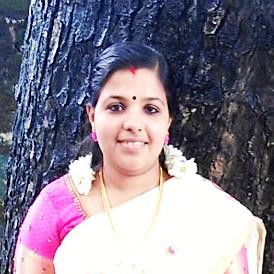 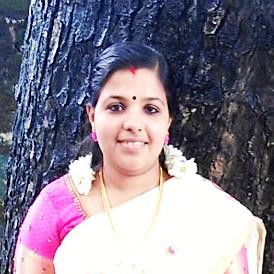 Souparnika, H.No : 46 Sreenagar, Paruthippara Muttada P.O.,TVM - 695025aparnasudhir.88@gmail.co mQUALIFICATIONMA, Mphil, PhDDATE OF JOINING28.9.2020EXPERIENCE IN YEARS5 yearsWorked as Assistant Professor (on contract) of Visual & Performing Arts at KUCTE Kulakkada from Oct 2015 – June 2018 & at KUCTE Kumarapuram from 2018 – June 2020AREA OF SPECIALIZATIONCarnatic VocalADMINISTRATIVE DISTINCTIONHead of the DepartmentPAPER PRESENTATIONSInternational Seminar on Re-inventing the Wills of Science in Folk Music-(MG University)-Sep 2015International Seminar on Contribution given by composers during Pre-Thyagaraja Period - SWASH- May 2015.International Seminar on a study on the Hindustani Musical Form Khayal-SWASH-Aug 2016National Seminar on Splendour of Music-Department of Music, Kerala University - Jan 2016National Seminar on Raga Classification in Tamil Music-Department of Tamil-Kerala University-Sep 2015National Seminar on Consicousness, Philosophical and Scientific Perspective in Music- Sree Sankaracharya University of Sanskrit, Kalady-March 2014PARTICIPATION IN SEMINARS/ CONFERENCES/ WORKSHOPSInternational Seminar on Re-inventing the Wills of Science in Folk Music-(MG University)-Sep 2015International Seminar on Contribution given by composers during Pre-Thyagaraja Period-SWASH- May 2015.International Seminar on a study on the Hindustani Musical Form Khayal-SWASH-Aug 2016National Seminar on Splendour of Music-Department of Music, Kerala University - Jan 2016National Seminar on Raga Classification in Tamil Music-Department of Tamil-Kerala University-Sep 2015National Seminar on Consicousness, Philosophical and Scientific Perspective in Music- Sree Sankaracharya University of Sanskrit, Kalady- March 2014PUBLICATIONS IN BOOKS OR JOURNALSVijnanakairali(ISSN-23491051)-01/06/2017.Samakalika Sangeetham(ISSN 2319-3506) - April 2018National Seminar Publication by Catholicate College,Pathanamthitta,June 2017-(ISBN 9788192263823)Kilippattu-(ISSN 2319-4677)-01/03/2017SVASH-(ISBN-97881928007-45)-01/08/2016SVASH-(ISBN-978935212-526-5)-01/05/2015Bharata Pathrika National Journal-(ISSN-2277-5471)-01/07/2016Vijnana Kairali-(ISSN-2349-1051)-05/08/2018Published a book on Music “Geetha Madhuri”(ISBN-978-81-935811-6-2)Published Articles in Periodicals_Mathrubhumi,Kalakaumudi,Service,Pathram,Onam Supplement etc.OTHER ACHIEVEMENTSBroadcasted talk in English on M.S.Subbulakshmi-The Doyen of Classical Music in All India Radio –Jan 2017Performed Concerts on Various occasionsPerformed Musical Programmes on TV Channels (ACV & Surya)Worked as Casual Announcer, (AIR – Ananthapuri FM)Awarded Chattampi Swamy Puraskaram for the book ‘Geetha Madhuri’.RESEARCH OUTPUTAwarded Ph.D from the University of Kerala on 2017.Orientation/ Refresher /Short term course /workshops attendedName of the coursemodedurationSponsoring agencyUGC Live Induction programmeonline03/06/2022 to02/07/2022Human resource development centerUniversity of kerala ,kariavattom, thiruvananthapuramUGC Live Refresher course programmeonline09/09/2021 to 22/09/2021Human resource development centerUniversity of kerala ,kariavattom, thiruvananthapuramUGC Short term course in music and performing artsoffline05/01/2023 to 11/01/2023Human resource development centerUniversity of kerala ,kariavattom, thiruvananthapuram